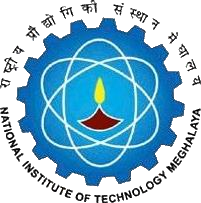 National Institute of Technology MeghalayaAn Institute of National ImportanceNational Institute of Technology MeghalayaAn Institute of National ImportanceNational Institute of Technology MeghalayaAn Institute of National ImportanceNational Institute of Technology MeghalayaAn Institute of National ImportanceNational Institute of Technology MeghalayaAn Institute of National ImportanceNational Institute of Technology MeghalayaAn Institute of National ImportanceNational Institute of Technology MeghalayaAn Institute of National ImportanceNational Institute of Technology MeghalayaAn Institute of National ImportanceNational Institute of Technology MeghalayaAn Institute of National ImportanceNational Institute of Technology MeghalayaAn Institute of National ImportanceNational Institute of Technology MeghalayaAn Institute of National ImportanceNational Institute of Technology MeghalayaAn Institute of National ImportanceNational Institute of Technology MeghalayaAn Institute of National ImportanceNational Institute of Technology MeghalayaAn Institute of National ImportanceNational Institute of Technology MeghalayaAn Institute of National ImportanceNational Institute of Technology MeghalayaAn Institute of National ImportanceNational Institute of Technology MeghalayaAn Institute of National ImportanceCURRICULUMCURRICULUMCURRICULUMCURRICULUMCURRICULUMProgramme Programme Programme Programme Bachelor of Technology in Mechanical EngineeringBachelor of Technology in Mechanical EngineeringBachelor of Technology in Mechanical EngineeringBachelor of Technology in Mechanical EngineeringBachelor of Technology in Mechanical EngineeringBachelor of Technology in Mechanical EngineeringBachelor of Technology in Mechanical EngineeringBachelor of Technology in Mechanical EngineeringBachelor of Technology in Mechanical EngineeringBachelor of Technology in Mechanical EngineeringBachelor of Technology in Mechanical EngineeringYear of Regulation Year of Regulation Year of Regulation Year of Regulation Year of Regulation Year of Regulation 20182018201820182018Department Department Department Department    Mechanical Engineering   Mechanical Engineering   Mechanical Engineering   Mechanical Engineering   Mechanical Engineering   Mechanical Engineering   Mechanical Engineering   Mechanical Engineering   Mechanical Engineering   Mechanical Engineering   Mechanical EngineeringSemester Semester Semester Semester Semester Semester IVIVIVIVIVCourse CodeCourse CodeCourse NameCourse NameCourse NameCourse NameCourse NameCourse NameCourse NameCourse NameCourse NameCredit StructureCredit StructureCredit StructureCredit StructureCredit StructureCredit StructureCredit StructureMarks DistributionMarks DistributionMarks DistributionMarks DistributionMarks DistributionMarks DistributionMarks DistributionMarks DistributionCourse CodeCourse CodeCourse NameCourse NameCourse NameCourse NameCourse NameCourse NameCourse NameCourse NameCourse NameLLLTTPCContinuous EvaluationContinuous EvaluationContinuous EvaluationContinuous EvaluationContinuous EvaluationContinuous EvaluationTotalTotalME 256ME 256Fluid Machine Lab.Fluid Machine Lab.Fluid Machine Lab.Fluid Machine Lab.Fluid Machine Lab.Fluid Machine Lab.Fluid Machine Lab.Fluid Machine Lab.Fluid Machine Lab.0001122100100100100100100100100Course ObjectivesCourse ObjectivesTo understand the cavitation and water hammerTo understand the cavitation and water hammerTo understand the cavitation and water hammerTo understand the cavitation and water hammerTo understand the cavitation and water hammerTo understand the cavitation and water hammerTo understand the cavitation and water hammerTo understand the cavitation and water hammerTo understand the cavitation and water hammerCourse OutcomesCourse OutcomesCourse OutcomesCO1CO1Explain various turbines and pumps, demonstratecavitation and water hammer phenomenon with the safety features (Understanding)Explain various turbines and pumps, demonstratecavitation and water hammer phenomenon with the safety features (Understanding)Explain various turbines and pumps, demonstratecavitation and water hammer phenomenon with the safety features (Understanding)Explain various turbines and pumps, demonstratecavitation and water hammer phenomenon with the safety features (Understanding)Explain various turbines and pumps, demonstratecavitation and water hammer phenomenon with the safety features (Understanding)Explain various turbines and pumps, demonstratecavitation and water hammer phenomenon with the safety features (Understanding)Explain various turbines and pumps, demonstratecavitation and water hammer phenomenon with the safety features (Understanding)Explain various turbines and pumps, demonstratecavitation and water hammer phenomenon with the safety features (Understanding)Explain various turbines and pumps, demonstratecavitation and water hammer phenomenon with the safety features (Understanding)Explain various turbines and pumps, demonstratecavitation and water hammer phenomenon with the safety features (Understanding)Course ObjectivesCourse ObjectivesTo understand the cavitation and water hammerTo understand the cavitation and water hammerTo understand the cavitation and water hammerTo understand the cavitation and water hammerTo understand the cavitation and water hammerTo understand the cavitation and water hammerTo understand the cavitation and water hammerTo understand the cavitation and water hammerTo understand the cavitation and water hammerCourse OutcomesCourse OutcomesCourse OutcomesCO2CO2Experiments with pumps to obtain various performanceparameters. (Applying)Experiments with pumps to obtain various performanceparameters. (Applying)Experiments with pumps to obtain various performanceparameters. (Applying)Experiments with pumps to obtain various performanceparameters. (Applying)Experiments with pumps to obtain various performanceparameters. (Applying)Experiments with pumps to obtain various performanceparameters. (Applying)Experiments with pumps to obtain various performanceparameters. (Applying)Experiments with pumps to obtain various performanceparameters. (Applying)Experiments with pumps to obtain various performanceparameters. (Applying)Experiments with pumps to obtain various performanceparameters. (Applying)Course ObjectivesCourse ObjectivesTo understand the basic working principles of various turbines and pumpsTo understand the basic working principles of various turbines and pumpsTo understand the basic working principles of various turbines and pumpsTo understand the basic working principles of various turbines and pumpsTo understand the basic working principles of various turbines and pumpsTo understand the basic working principles of various turbines and pumpsTo understand the basic working principles of various turbines and pumpsTo understand the basic working principles of various turbines and pumpsTo understand the basic working principles of various turbines and pumpsCourse OutcomesCourse OutcomesCourse OutcomesCO3CO3Experiment with Pelton turbine, Francis turbine to obtain various performance parameters. (Applying)Experiment with Pelton turbine, Francis turbine to obtain various performance parameters. (Applying)Experiment with Pelton turbine, Francis turbine to obtain various performance parameters. (Applying)Experiment with Pelton turbine, Francis turbine to obtain various performance parameters. (Applying)Experiment with Pelton turbine, Francis turbine to obtain various performance parameters. (Applying)Experiment with Pelton turbine, Francis turbine to obtain various performance parameters. (Applying)Experiment with Pelton turbine, Francis turbine to obtain various performance parameters. (Applying)Experiment with Pelton turbine, Francis turbine to obtain various performance parameters. (Applying)Experiment with Pelton turbine, Francis turbine to obtain various performance parameters. (Applying)Experiment with Pelton turbine, Francis turbine to obtain various performance parameters. (Applying)No.COsCOsMapping with Program Outcomes (POs)Mapping with Program Outcomes (POs)Mapping with Program Outcomes (POs)Mapping with Program Outcomes (POs)Mapping with Program Outcomes (POs)Mapping with Program Outcomes (POs)Mapping with Program Outcomes (POs)Mapping with Program Outcomes (POs)Mapping with Program Outcomes (POs)Mapping with Program Outcomes (POs)Mapping with Program Outcomes (POs)Mapping with Program Outcomes (POs)Mapping with Program Outcomes (POs)Mapping with Program Outcomes (POs)Mapping with Program Outcomes (POs)Mapping with Program Outcomes (POs)Mapping with Program Outcomes (POs)Mapping with PSOsMapping with PSOsMapping with PSOsMapping with PSOsMapping with PSOsMapping with PSOsNo.COsCOsPO1PO1PO2PO3PO4PO5PO6PO7PO7PO8PO9PO9PO10PO10PO11PO12PO12PSO1PSO1PSO2PSO2PSO2PSO31CO1 CO1 222200000022000002211102CO2 CO2 222200000022000002211103CO3 CO3 222200000022000002211104CO4 CO4 000000000000000000000005CO5 CO5 000000000000000000000006CO6 CO6 00000000000000000000000SYLLABUSSYLLABUSSYLLABUSSYLLABUSSYLLABUSSYLLABUSSYLLABUSSYLLABUSSYLLABUSSYLLABUSSYLLABUSSYLLABUSSYLLABUSSYLLABUSSYLLABUSSYLLABUSSYLLABUSSYLLABUSSYLLABUSSYLLABUSSYLLABUSSYLLABUSSYLLABUSSYLLABUSSYLLABUSSYLLABUSNo.ContentContentContentContentContentContentContentContentContentContentContentContentContentContentContentContentContentContentHoursHoursHoursHoursCOsCOsCOs1To study the functioning of a venture tube. To study the functioning of a venture tube. To study the functioning of a venture tube. To study the functioning of a venture tube. To study the functioning of a venture tube. To study the functioning of a venture tube. To study the functioning of a venture tube. To study the functioning of a venture tube. To study the functioning of a venture tube. To study the functioning of a venture tube. To study the functioning of a venture tube. To study the functioning of a venture tube. To study the functioning of a venture tube. To study the functioning of a venture tube. To study the functioning of a venture tube. To study the functioning of a venture tube. To study the functioning of a venture tube. To study the functioning of a venture tube. 05050505CO1CO1CO12To study and analyze the cavitation processes at various flow rates.To study and analyze the cavitation processes at various flow rates.To study and analyze the cavitation processes at various flow rates.To study and analyze the cavitation processes at various flow rates.To study and analyze the cavitation processes at various flow rates.To study and analyze the cavitation processes at various flow rates.To study and analyze the cavitation processes at various flow rates.To study and analyze the cavitation processes at various flow rates.To study and analyze the cavitation processes at various flow rates.To study and analyze the cavitation processes at various flow rates.To study and analyze the cavitation processes at various flow rates.To study and analyze the cavitation processes at various flow rates.To study and analyze the cavitation processes at various flow rates.To study and analyze the cavitation processes at various flow rates.To study and analyze the cavitation processes at various flow rates.To study and analyze the cavitation processes at various flow rates.To study and analyze the cavitation processes at various flow rates.To study and analyze the cavitation processes at various flow rates.05050505CO1CO1CO13Study of the water hammer and surge operation, determination of sound velocity in water and natural frequency in surgechamber.Study of the water hammer and surge operation, determination of sound velocity in water and natural frequency in surgechamber.Study of the water hammer and surge operation, determination of sound velocity in water and natural frequency in surgechamber.Study of the water hammer and surge operation, determination of sound velocity in water and natural frequency in surgechamber.Study of the water hammer and surge operation, determination of sound velocity in water and natural frequency in surgechamber.Study of the water hammer and surge operation, determination of sound velocity in water and natural frequency in surgechamber.Study of the water hammer and surge operation, determination of sound velocity in water and natural frequency in surgechamber.Study of the water hammer and surge operation, determination of sound velocity in water and natural frequency in surgechamber.Study of the water hammer and surge operation, determination of sound velocity in water and natural frequency in surgechamber.Study of the water hammer and surge operation, determination of sound velocity in water and natural frequency in surgechamber.Study of the water hammer and surge operation, determination of sound velocity in water and natural frequency in surgechamber.Study of the water hammer and surge operation, determination of sound velocity in water and natural frequency in surgechamber.Study of the water hammer and surge operation, determination of sound velocity in water and natural frequency in surgechamber.Study of the water hammer and surge operation, determination of sound velocity in water and natural frequency in surgechamber.Study of the water hammer and surge operation, determination of sound velocity in water and natural frequency in surgechamber.Study of the water hammer and surge operation, determination of sound velocity in water and natural frequency in surgechamber.Study of the water hammer and surge operation, determination of sound velocity in water and natural frequency in surgechamber.Study of the water hammer and surge operation, determination of sound velocity in water and natural frequency in surgechamber.06060606CO1CO1CO14Series operation of the pump, determination of head, recording of pump characteristics, hydraulic power. Series operation of the pump, determination of head, recording of pump characteristics, hydraulic power. Series operation of the pump, determination of head, recording of pump characteristics, hydraulic power. Series operation of the pump, determination of head, recording of pump characteristics, hydraulic power. Series operation of the pump, determination of head, recording of pump characteristics, hydraulic power. Series operation of the pump, determination of head, recording of pump characteristics, hydraulic power. Series operation of the pump, determination of head, recording of pump characteristics, hydraulic power. Series operation of the pump, determination of head, recording of pump characteristics, hydraulic power. Series operation of the pump, determination of head, recording of pump characteristics, hydraulic power. Series operation of the pump, determination of head, recording of pump characteristics, hydraulic power. Series operation of the pump, determination of head, recording of pump characteristics, hydraulic power. Series operation of the pump, determination of head, recording of pump characteristics, hydraulic power. Series operation of the pump, determination of head, recording of pump characteristics, hydraulic power. Series operation of the pump, determination of head, recording of pump characteristics, hydraulic power. Series operation of the pump, determination of head, recording of pump characteristics, hydraulic power. Series operation of the pump, determination of head, recording of pump characteristics, hydraulic power. Series operation of the pump, determination of head, recording of pump characteristics, hydraulic power. Series operation of the pump, determination of head, recording of pump characteristics, hydraulic power. 04040404CO2CO2CO25Parallel operation of the pump, determination of head, recording of pump characteristics, hydraulic power.Parallel operation of the pump, determination of head, recording of pump characteristics, hydraulic power.Parallel operation of the pump, determination of head, recording of pump characteristics, hydraulic power.Parallel operation of the pump, determination of head, recording of pump characteristics, hydraulic power.Parallel operation of the pump, determination of head, recording of pump characteristics, hydraulic power.Parallel operation of the pump, determination of head, recording of pump characteristics, hydraulic power.Parallel operation of the pump, determination of head, recording of pump characteristics, hydraulic power.Parallel operation of the pump, determination of head, recording of pump characteristics, hydraulic power.Parallel operation of the pump, determination of head, recording of pump characteristics, hydraulic power.Parallel operation of the pump, determination of head, recording of pump characteristics, hydraulic power.Parallel operation of the pump, determination of head, recording of pump characteristics, hydraulic power.Parallel operation of the pump, determination of head, recording of pump characteristics, hydraulic power.Parallel operation of the pump, determination of head, recording of pump characteristics, hydraulic power.Parallel operation of the pump, determination of head, recording of pump characteristics, hydraulic power.Parallel operation of the pump, determination of head, recording of pump characteristics, hydraulic power.Parallel operation of the pump, determination of head, recording of pump characteristics, hydraulic power.Parallel operation of the pump, determination of head, recording of pump characteristics, hydraulic power.Parallel operation of the pump, determination of head, recording of pump characteristics, hydraulic power.04040404CO2CO2CO26Performance analysis, finding the characteristic curve of the Pelton Turbine, and evaluating the influence of nozzle cross section on the characteristics.Performance analysis, finding the characteristic curve of the Pelton Turbine, and evaluating the influence of nozzle cross section on the characteristics.Performance analysis, finding the characteristic curve of the Pelton Turbine, and evaluating the influence of nozzle cross section on the characteristics.Performance analysis, finding the characteristic curve of the Pelton Turbine, and evaluating the influence of nozzle cross section on the characteristics.Performance analysis, finding the characteristic curve of the Pelton Turbine, and evaluating the influence of nozzle cross section on the characteristics.Performance analysis, finding the characteristic curve of the Pelton Turbine, and evaluating the influence of nozzle cross section on the characteristics.Performance analysis, finding the characteristic curve of the Pelton Turbine, and evaluating the influence of nozzle cross section on the characteristics.Performance analysis, finding the characteristic curve of the Pelton Turbine, and evaluating the influence of nozzle cross section on the characteristics.Performance analysis, finding the characteristic curve of the Pelton Turbine, and evaluating the influence of nozzle cross section on the characteristics.Performance analysis, finding the characteristic curve of the Pelton Turbine, and evaluating the influence of nozzle cross section on the characteristics.Performance analysis, finding the characteristic curve of the Pelton Turbine, and evaluating the influence of nozzle cross section on the characteristics.Performance analysis, finding the characteristic curve of the Pelton Turbine, and evaluating the influence of nozzle cross section on the characteristics.Performance analysis, finding the characteristic curve of the Pelton Turbine, and evaluating the influence of nozzle cross section on the characteristics.Performance analysis, finding the characteristic curve of the Pelton Turbine, and evaluating the influence of nozzle cross section on the characteristics.Performance analysis, finding the characteristic curve of the Pelton Turbine, and evaluating the influence of nozzle cross section on the characteristics.Performance analysis, finding the characteristic curve of the Pelton Turbine, and evaluating the influence of nozzle cross section on the characteristics.Performance analysis, finding the characteristic curve of the Pelton Turbine, and evaluating the influence of nozzle cross section on the characteristics.Performance analysis, finding the characteristic curve of the Pelton Turbine, and evaluating the influence of nozzle cross section on the characteristics.06060606CO3CO3CO37Performance analysis & finding the characteristic curve of the Francis Turbine, influence of guide vane position on the  characteristics.Performance analysis & finding the characteristic curve of the Francis Turbine, influence of guide vane position on the  characteristics.Performance analysis & finding the characteristic curve of the Francis Turbine, influence of guide vane position on the  characteristics.Performance analysis & finding the characteristic curve of the Francis Turbine, influence of guide vane position on the  characteristics.Performance analysis & finding the characteristic curve of the Francis Turbine, influence of guide vane position on the  characteristics.Performance analysis & finding the characteristic curve of the Francis Turbine, influence of guide vane position on the  characteristics.Performance analysis & finding the characteristic curve of the Francis Turbine, influence of guide vane position on the  characteristics.Performance analysis & finding the characteristic curve of the Francis Turbine, influence of guide vane position on the  characteristics.Performance analysis & finding the characteristic curve of the Francis Turbine, influence of guide vane position on the  characteristics.Performance analysis & finding the characteristic curve of the Francis Turbine, influence of guide vane position on the  characteristics.Performance analysis & finding the characteristic curve of the Francis Turbine, influence of guide vane position on the  characteristics.Performance analysis & finding the characteristic curve of the Francis Turbine, influence of guide vane position on the  characteristics.Performance analysis & finding the characteristic curve of the Francis Turbine, influence of guide vane position on the  characteristics.Performance analysis & finding the characteristic curve of the Francis Turbine, influence of guide vane position on the  characteristics.Performance analysis & finding the characteristic curve of the Francis Turbine, influence of guide vane position on the  characteristics.Performance analysis & finding the characteristic curve of the Francis Turbine, influence of guide vane position on the  characteristics.Performance analysis & finding the characteristic curve of the Francis Turbine, influence of guide vane position on the  characteristics.Performance analysis & finding the characteristic curve of the Francis Turbine, influence of guide vane position on the  characteristics.06060606CO3CO3CO3Total HoursTotal HoursTotal HoursTotal HoursTotal HoursTotal HoursTotal HoursTotal HoursTotal HoursTotal HoursTotal HoursTotal HoursTotal HoursTotal HoursTotal HoursTotal HoursTotal HoursTotal HoursTotal Hours36363636Essential ReadingsEssential ReadingsEssential ReadingsEssential ReadingsEssential ReadingsEssential ReadingsEssential ReadingsEssential ReadingsEssential ReadingsEssential ReadingsEssential ReadingsEssential ReadingsEssential ReadingsEssential ReadingsEssential ReadingsEssential ReadingsEssential ReadingsEssential ReadingsEssential ReadingsEssential ReadingsEssential ReadingsEssential ReadingsEssential ReadingsEssential ReadingsEssential ReadingsEssential Readings1. S.K. Som, G. Biswas and S.Chakraborty, “Introduction to Fluid Mechanics and Fluid Machines”, TMH, 3rd Edition, 20111. S.K. Som, G. Biswas and S.Chakraborty, “Introduction to Fluid Mechanics and Fluid Machines”, TMH, 3rd Edition, 20111. S.K. Som, G. Biswas and S.Chakraborty, “Introduction to Fluid Mechanics and Fluid Machines”, TMH, 3rd Edition, 20111. S.K. Som, G. Biswas and S.Chakraborty, “Introduction to Fluid Mechanics and Fluid Machines”, TMH, 3rd Edition, 20111. S.K. Som, G. Biswas and S.Chakraborty, “Introduction to Fluid Mechanics and Fluid Machines”, TMH, 3rd Edition, 20111. S.K. Som, G. Biswas and S.Chakraborty, “Introduction to Fluid Mechanics and Fluid Machines”, TMH, 3rd Edition, 20111. S.K. Som, G. Biswas and S.Chakraborty, “Introduction to Fluid Mechanics and Fluid Machines”, TMH, 3rd Edition, 20111. S.K. Som, G. Biswas and S.Chakraborty, “Introduction to Fluid Mechanics and Fluid Machines”, TMH, 3rd Edition, 20111. S.K. Som, G. Biswas and S.Chakraborty, “Introduction to Fluid Mechanics and Fluid Machines”, TMH, 3rd Edition, 20111. S.K. Som, G. Biswas and S.Chakraborty, “Introduction to Fluid Mechanics and Fluid Machines”, TMH, 3rd Edition, 20111. S.K. Som, G. Biswas and S.Chakraborty, “Introduction to Fluid Mechanics and Fluid Machines”, TMH, 3rd Edition, 20111. S.K. Som, G. Biswas and S.Chakraborty, “Introduction to Fluid Mechanics and Fluid Machines”, TMH, 3rd Edition, 20111. S.K. Som, G. Biswas and S.Chakraborty, “Introduction to Fluid Mechanics and Fluid Machines”, TMH, 3rd Edition, 20111. S.K. Som, G. Biswas and S.Chakraborty, “Introduction to Fluid Mechanics and Fluid Machines”, TMH, 3rd Edition, 20111. S.K. Som, G. Biswas and S.Chakraborty, “Introduction to Fluid Mechanics and Fluid Machines”, TMH, 3rd Edition, 20111. S.K. Som, G. Biswas and S.Chakraborty, “Introduction to Fluid Mechanics and Fluid Machines”, TMH, 3rd Edition, 20111. S.K. Som, G. Biswas and S.Chakraborty, “Introduction to Fluid Mechanics and Fluid Machines”, TMH, 3rd Edition, 20111. S.K. Som, G. Biswas and S.Chakraborty, “Introduction to Fluid Mechanics and Fluid Machines”, TMH, 3rd Edition, 20111. S.K. Som, G. Biswas and S.Chakraborty, “Introduction to Fluid Mechanics and Fluid Machines”, TMH, 3rd Edition, 20111. S.K. Som, G. Biswas and S.Chakraborty, “Introduction to Fluid Mechanics and Fluid Machines”, TMH, 3rd Edition, 20111. S.K. Som, G. Biswas and S.Chakraborty, “Introduction to Fluid Mechanics and Fluid Machines”, TMH, 3rd Edition, 20111. S.K. Som, G. Biswas and S.Chakraborty, “Introduction to Fluid Mechanics and Fluid Machines”, TMH, 3rd Edition, 20111. S.K. Som, G. Biswas and S.Chakraborty, “Introduction to Fluid Mechanics and Fluid Machines”, TMH, 3rd Edition, 20111. S.K. Som, G. Biswas and S.Chakraborty, “Introduction to Fluid Mechanics and Fluid Machines”, TMH, 3rd Edition, 20111. S.K. Som, G. Biswas and S.Chakraborty, “Introduction to Fluid Mechanics and Fluid Machines”, TMH, 3rd Edition, 20111. S.K. Som, G. Biswas and S.Chakraborty, “Introduction to Fluid Mechanics and Fluid Machines”, TMH, 3rd Edition, 2011Supplementary ReadingsSupplementary ReadingsSupplementary ReadingsSupplementary ReadingsSupplementary ReadingsSupplementary ReadingsSupplementary ReadingsSupplementary ReadingsSupplementary ReadingsSupplementary ReadingsSupplementary ReadingsSupplementary ReadingsSupplementary ReadingsSupplementary ReadingsSupplementary ReadingsSupplementary ReadingsSupplementary ReadingsSupplementary ReadingsSupplementary ReadingsSupplementary ReadingsSupplementary ReadingsSupplementary ReadingsSupplementary ReadingsSupplementary ReadingsSupplementary ReadingsSupplementary Readings1. J. Lal, “Hydraulic Machines including Fluidics”, Metropolitan Book, 19941. J. Lal, “Hydraulic Machines including Fluidics”, Metropolitan Book, 19941. J. Lal, “Hydraulic Machines including Fluidics”, Metropolitan Book, 19941. J. Lal, “Hydraulic Machines including Fluidics”, Metropolitan Book, 19941. J. Lal, “Hydraulic Machines including Fluidics”, Metropolitan Book, 19941. J. Lal, “Hydraulic Machines including Fluidics”, Metropolitan Book, 19941. J. Lal, “Hydraulic Machines including Fluidics”, Metropolitan Book, 19941. J. Lal, “Hydraulic Machines including Fluidics”, Metropolitan Book, 19941. J. Lal, “Hydraulic Machines including Fluidics”, Metropolitan Book, 19941. J. Lal, “Hydraulic Machines including Fluidics”, Metropolitan Book, 19941. J. Lal, “Hydraulic Machines including Fluidics”, Metropolitan Book, 19941. J. Lal, “Hydraulic Machines including Fluidics”, Metropolitan Book, 19941. J. Lal, “Hydraulic Machines including Fluidics”, Metropolitan Book, 19941. J. Lal, “Hydraulic Machines including Fluidics”, Metropolitan Book, 19941. J. Lal, “Hydraulic Machines including Fluidics”, Metropolitan Book, 19941. J. Lal, “Hydraulic Machines including Fluidics”, Metropolitan Book, 19941. J. Lal, “Hydraulic Machines including Fluidics”, Metropolitan Book, 19941. J. Lal, “Hydraulic Machines including Fluidics”, Metropolitan Book, 19941. J. Lal, “Hydraulic Machines including Fluidics”, Metropolitan Book, 19941. J. Lal, “Hydraulic Machines including Fluidics”, Metropolitan Book, 19941. J. Lal, “Hydraulic Machines including Fluidics”, Metropolitan Book, 19941. J. Lal, “Hydraulic Machines including Fluidics”, Metropolitan Book, 19941. J. Lal, “Hydraulic Machines including Fluidics”, Metropolitan Book, 19941. J. Lal, “Hydraulic Machines including Fluidics”, Metropolitan Book, 19941. J. Lal, “Hydraulic Machines including Fluidics”, Metropolitan Book, 19941. J. Lal, “Hydraulic Machines including Fluidics”, Metropolitan Book, 1994